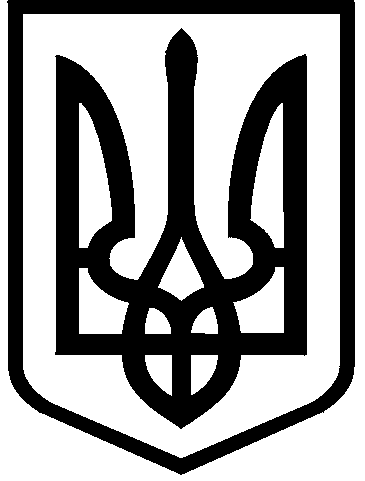 КИЇВСЬКА МІСЬКА РАДАVIII СКЛИКАННЯПОСТІЙНА КОМІСІЯ З ПИТАНЬ КУЛЬТУРИ, ТУРИЗМУ ТА ІНФОРМАЦІЙНОЇ ПОЛІТИКИ01044, м. Київ, вул. Хрещатик, 36                                                        тел.:(044)202-72-25; тел./факс(044)202-73-05                                                                                                                        Порядок денний                                        Проект                    чергового засідання постійної комісії Київської міської ради з питань культури, туризму та інформаційної політики 25.10.2017 о 14-00,  к. 1017,  10-й поверх (вул. Хрещатик, 36)Розгляд проекту рішення Київської міської ради «Про внесення змін до рішення Київської міської ради від 11 лютого 2016 року №91/91 «Про затвердження Міської цільової програми розвитку туризму в місті Києві на 2016-2018 роки».(подання заступника голови Київської міської державної адміністрації  О.Резнікова, доручення заступника міського голови – секретаря Київської міської ради В. Прокопіва  від  11.10.2017 № 08/231- 2522/ПР).Розгляд проекту рішення Київської міської ради «Про надання статусу парку земельній ділянці орієнтовною площею 9,8 га, що розташована в історичній місцевості – на Замковій горі в Подільському районі міста Києва» (подання депутатів Київської міської ради: Гусовського С.М., Березницької Л.І., доручення заступника міського голови – секретаря Київської міської ради В. Прокопіва  від 09.10.2017 № 08/231-2471/ПР).Розгляд звернення депутата Київської міської ради Березницької Л.І. на адресу Комісії з проханням розглянути на найближчому засіданні Комісії проект рішення Київської міської ради «Про надання статусу парку земельній ділянці орієнтовною площею 9,8 га, що розташована в історичній місцевості – на Замковій горі в Подільському районі міста Києва» (подання депутатів Київської міської ради: Гусовського С.М., Березницької Л.І., доручення заступника міського голови – секретаря Київської міської ради В. Прокопіва  від 09.10.2017 № 08/231-2471/ПР).Розгляд проекту рішення Київської міської ради «Про уточнення назв вулиць та провулків у місті Києві» (провулок Овражний  на  провулок Яровий………провулок Микильський на провулок Микільський; усього 9 уточнень)(подання Київського міського голови В.Кличка, доручення заступника міського голови – секретаря Київської міської ради В. Прокопіва  від 11.10.2017 № 08/231-2518/ПР).Розгляд проекту рішення Київської міської ради «Про повернення історичної назви вулиці у Печерському районі міста Києва» (вулиці Сєдовців повернути історичну назву – Омелютинська)(подання Київського міського голови В.Кличка, доручення заступника міського голови – секретаря Київської міської ради В. Прокопіва  від 11.10.2017 № 08/231-2521/ПР).Розгляд проекту рішення Київської міської ради «Про перейменування вулиці у місті Києві» (вулиці Ванди Василевської на вулицю Богдана Гаврилишина)(подання Київського міського голови В.Кличка, доручення заступника міського голови – секретаря Київської міської ради В. Прокопіва  від 11.10.2017 № 08/231-2520/ПР).Розгляд проекту рішення Київської міської ради «Про перейменування вулиці у Солом’янському районі міста Києва» (вулицю Виборзьку на вулицю сім’ї Бродських)(подання Київського міського голови В.Кличка, доручення заступника міського голови – секретаря Київської міської ради В. Прокопіва  від 11.10.2017 № 08/231-2519/ПР).Розгляд проекту рішення Київської міської ради «Про передачу ТОВАРИСТВУ З ОБМЕЖЕНОЮ ВІДПОВІДАЛЬНІСТЮ «ЮНІСОН ГРУП» земельної ділянки для обслуговування та експлуатації адміністративного будинку  на  вул. Хорива,  1/2  (літера «Д»)  у  Подільському  районі м. Києва» (А-20978) (витяг з протоколу№19 засідання постійної комісії Київської міської ради з питань містобудування, архітектури та землекористування від 19.09.2017). (подання депутатів Київської міської ради: директора Департаменту земельних ресурсів виконавчого органу Київської міської ради (Київської міської державної адміністрації) О. Поліщука; доручення заступника міського голови – секретаря Київської міської ради В. Прокопіва  від 12.07.2016 № 08/231-2936/ПР).Розгляд депутатського звернення депутата Київської міської ради Богатова К.В, на адресу Комісії з проханням врахувати законні інтереси територіальної громади міста Києва (які виражені в результатах голосування на громадських слуханнях) та не підтримувати проект рішення Київради від 14.07.2017 №08/231-1620/ПР «Про передачу у безоплатне користування (позичку) громадській організації «Київ ІТ Кластер» нежилих приміщень у будівлі, яка належить до комунальної власності територіальної громади міста Києва».Розгляд звернення Київського інституту музики ім. Р.М. Глієра на адресу Комісії з проханням погодити питання щодо збільшення штатної чисельності на 01.01.2018 року по КПКВ 2411130 на 18,75 штатні одиниці за рахунок загального фонду міського бюджету.9.1. Розгляд звернення Київського інституту музики ім. Р.М. Глієра на адресу Комісії з проханням погодити питання щодо виведення поза штатної чисельності науково-педагогічних працівників на 01.01.2018 року по 2411130 на 2,25 штатні одиниці провідного концертмейстра та 11 штатних одиниць концертмейстра за рахунок загального фонду міського бюджету.10. Різне.Голова комісії                                                                                   Муха В.В.Секретар комісії                                                                     Поживанов О.М.